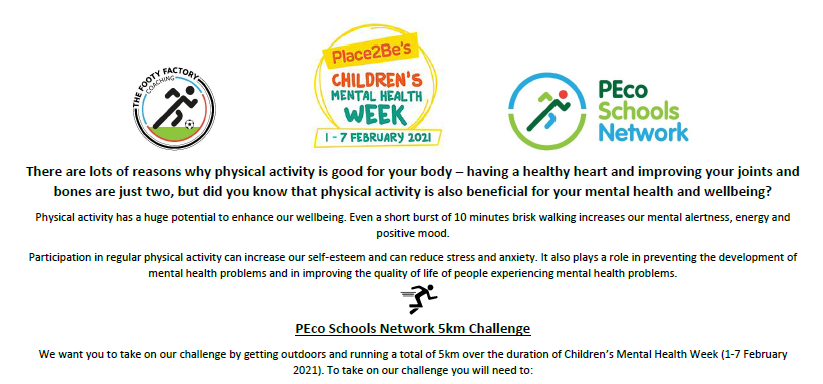 Go to www.mapmyrun.com >routes>create routes to design your route (or, if you don’t have access to a phone, just make your own diary showing the distance you have travelled each day)Ask a parent/carer to supervise you and get your running shoes onComplete your running activities over the course of the week. Don’t forget to warm up before completingKeep a record of your route/distances/times When you have completed your 5K, send your evidence (screenshot of total distance covered/photo of your diary) in to your teacher by Friday afternoon by email.Good luck and have fun!Miss Bowes